TRIVIS - Střední škola veřejnoprávní a Vyšší odborná škola prevence kriminality 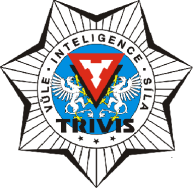 a krizového řízení Praha,s. r. o.Hovorčovická 1281/11 182 00  Praha 8 - Kobylisy OR  vedený Městským soudem v Praze, oddíl C, vložka 50353Telefon a fax: 283 911 561          E-mail : vos@trivis.cz                IČO 25 10 91 38Termíny zápočtů a zkoušek – Mgr. Kubát Jiří1.KKŘ a 2.KPK – Právo 13.01.2022  od 15:00-16:00 – uč. 1.AV14.01.2022 od 14:00-15:00 – uč. 1.AV21.01.2022 od 14:00-15:00 – uč. 1.AV3.KPK – Právo 13.01.2022  od 16:00-17:00 – uč. 3.CV14.01.2022 od 15:00-16:00 – uč. 3.CV21.01.2022 od 15:00-16:00 – uč. 3.CV